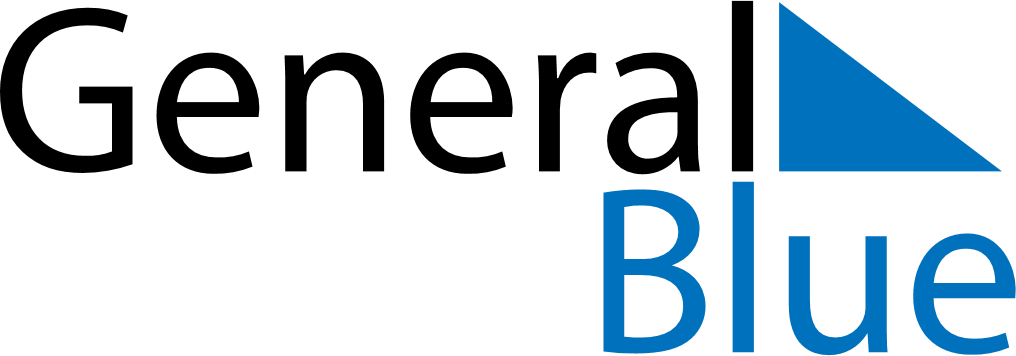 2027 – Q2Saint Helena  2027 – Q2Saint Helena  2027 – Q2Saint Helena  2027 – Q2Saint Helena  2027 – Q2Saint Helena  AprilAprilAprilAprilAprilAprilAprilSundayMondayTuesdayWednesdayThursdayFridaySaturday123456789101112131415161718192021222324252627282930MayMayMayMayMayMayMaySundayMondayTuesdayWednesdayThursdayFridaySaturday12345678910111213141516171819202122232425262728293031JuneJuneJuneJuneJuneJuneJuneSundayMondayTuesdayWednesdayThursdayFridaySaturday123456789101112131415161718192021222324252627282930Apr 19: Queen’s BirthdayMay 17: Whit MondayMay 21: Saint Helena Day